Verbena i Bonito.pl rozdadzą 10 000 cukierków!Polska jesień - przez jednych uważana jest za najpiękniejszą porę roku i najlepszy czas na wędrówki, przez drugich za okres, w którym każdą wolną chwilę można poświęcić na czytanie ulubionych książek i nowości rynkowych.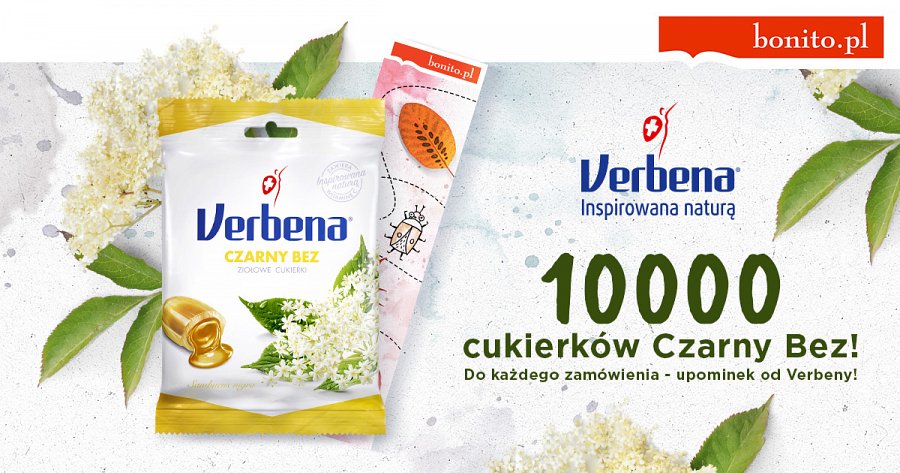 Dla jednych i drugich producent cukierków ziołowych Verbena wraz z księgarnią internetową Bonito.pl, czyli jednym z największych sprzedawców książek w Polsce, przygotował specjalną promocję, podczas której rozdanych zostanie 10 000 cukierków! Do każdego zamówienia, odbieranego w punktach Bonito.pl w całej Polsce w dniach 7-8 listopada, marka Verbena przygotowała paczkę cukierków – Czarny Bez. Obie marki chcą podkreślić tym samym, że zwłaszcza w okresie jesiennym czytanie jest dobre dla ducha, a ziołowe cukierki Verbena są dobre dla ciała. Dlaczego? Z dwóch powodów: sok z kwiatów czarnego bzu doskonale wzmacnia odporność tak niezbędną w czasie jesiennej szarugi i zimowych już przymrozków, a dodatkowo - wzbogacony witaminą C - przyczynia się do zmniejszenia uczucia zmęczenia i znużenia. Poza tym… któż nie chciałby osłodzić sobie chwil spędzonych przy lekturze w chłodne, często deszczowe dni?Artystyczne dusze, czułe na piękno, docenią również dodawaną w zestawie specjalnie zaprojektowaną zakładkę do książek, przygotowaną przez Verbenę. Dzięki temu od dziś czytanie ulubionych lektur będzie się kojarzyło wyłącznie z czymś kojącym i słodkim, po prostu z Verbeną!Aby wziąć udział w promocji, wystarczy odwiedzić stronę Bonito.pl i zakupić książkę. Czy będzie to thriller Początek autorstwa Dana Browna, Labirynt duchów Carlosa Ruiza Zafona, a może powieść obyczajowa Nicholas Sparksa We dwoje i jakich emocji dostarczy, zależy tylko od czytelnika. Lista bestsellerów jest długa, a na niej nie tylko literackie perły i perełki. Podróżnicy, historycy, amatorzy biografii…, wszyscy znajdą coś dla siebie na jesienne wieczory.Zaczytaj się z Verbeną i pozwól nam osłodzić każdą historię!